Publicado en 28004 el 22/11/2012 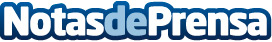 El 27 de noviembre es el “Día D” para las startups en Startupbootcamp BerlínBerlín, 22 de Noviembre de 2012 – El 27 de Noviembre tendrá lugar el Startupbootcamp “Investor Demo Day” en las oficinas de Startupbootcamp Berlín, en Webworker Berlín. Cada una de las diez Startups presentará sus proyectos a inversores locales e internacionales y “Business Angels”.Datos de contacto:axicomNota de prensa publicada en: https://www.notasdeprensa.es/el-27-de-noviembre-es-el-dia-d-para-las-startups-en-startupbootcamp-berlin Categorias: Emprendedores Eventos E-Commerce Oficinas http://www.notasdeprensa.es